12 пальчиковых игр – для дома, праздника, развивающих занятий         Пальчиковые игры — вещь, совершенно необходимая маме, воспитывающей малыша. Помимо развития мелкой моторики, это прекрасный способ отвлечь и развеселить ребенка, ведь в основе каждой игры — детская потешка или стихотворение. А если в семье много детей, пальчиковая гимнастика часто становится любимой игрой старших с младшими. Мы собрали 12 игр для разных возрастов, многократно опробованных опытными педагогами на своих занятиях.О том, что пальчиковая гимнастика нужна всем малышам и дошкольникам, знают многие родители. В современном мире, с его готовыми игрушками и обилием бытовой техники, детские пальчики получают все меньше полезной работы. На помощь приходят пальчиковые игры — они развивают ловкость, подвижность, творческие способности, внимание и скорость реакции, а веселые стихи помогают снять нервное напряжение. Малыши, которые регулярно занимаются пальчиковой гимнастикой, лучше говорят, быстрее учатся писать, обладают хорошей памятью, развивают координацию движений, скорее успокаиваются после стресса.Пальчиковая гимнастика очень хороша как ежедневное самостоятельное игровое занятие с малышом. Многие педагоги и логопеды используют пальчиковую гимнастику на своих развивающих занятиях как физкультминутку, отдых и смену деятельности. Прекрасно подходят пальчиковые игры и для детских праздников — их легко включить в сценарий, ими удобно перемежать конкурсы, встав с малышами в хоровод.Пальчиковая гимнастика для детей 1-2 летКулачокЭтот пальчик — маленький, (загибаем мизинчик)
Этот пальчик — слабенький, (загибаем безымянный пальчик)
Этот пальчик — длинненький, (загибаем средний пальчик)
Этот пальчик — сильненький, (загибаем указательный пальчик)
Этот пальчик — толстячок, (загибаем большой пальчик)
Ну а вместе — кулачок!В гостиВ гости к пальчику большому (большой пальчик отогнут, остальные сжаты в кулак)
Приходили прямо к дому:
Указательный и средний, (в соответствии с текстом разгибать поочередно пальцы)
Безымянный и последний. 
Сам мизинчик-малышок 
Постучался на порог.
Вместе пальчики — друзья, (сжать пальцы в кулак и разжать их)
Друг без друга им нельзя.Сидит белка на тележкеСидит белка на тележке, (сжимание и разжимание пальчиков в кулачок в ритме потешки)
Продает она орешки: (начинаем загибать пальчики)
Лисичке-сестричке,
Воробью, синичке,
Мишке толстопятому,
Заяньке усатому,
Кому в зобок,
Кому в платок,
Кому в лапочку.Пальчиковые игры для детей 2-3 летКлёнВетер тихо клён качает, (пальчики растопырены и тянутся вверх)
Вправо, влево наклоняет: (качаем ладошками вправо-влево)
Раз — наклон и два — наклон, (наклоняем влево — вправо ладошки низко-низко)
Зашумел листвою клён. (пошевелить пальчиками)КорабликПо реке плывёт кораблик, 
Он плывёт издалека, (сложить руки лодочкой и делать волнообразные движения)
На кораблике четыре
Очень храбрых моряка. (показываем поднятые вверх 4 пальца)
У них ушки на макушке, (поднимаем руки к голове, показываем ушки согнутыми ладонями)
У них длинные хвосты, (приставляем руку к пояснице, изображаем движения хвостиком)
Но страшны им только кошки,
Только кошки и коты. (обе руки поднимаем к голове, изображаем кошачьи когти и шипим)ТортТесто ручками помнем, (сжимаем-разжимаем пальчики)
Сладкий тортик испечем. (как будто мнем тесто)
Сеpединку смажем джемом, (кpуговые движения ладошками по столу)
А верхушку — сладким кpемом (круговые движения ладошками друг об друга)
И кокосовою кpошкой
Мы присыплем торт немножко (сыплем "крошку" пальчиками обеих рук)
А потом заваpим чай — 
В гости друга пpиглашай! (одна рука пожимает другую)Пальчиковая гимнастика для детей 3-4 летЗайкаЗайка по лесу скакал, (пальчики "скачут" по столу)
Зайка корм себе искал. (пальчиками обеих рук поочерёдно перебираем по столу)
Вдруг у зайки на макушке
Поднялись, как стрелки, ушки. (изображаем ушки ручками)
Шорох тихий раздается:
Кто-то по лесу крадется. (пальчики медленно идут по столу)
Заяц путает следы,
Убегает от беды. (пальчики быстро-быстро бегают по кругу на столе)АпельсинМы делили апельсин! (руки сцеплены в замок, покачиваем)
Много нас, (пальцы растопыриваем)
А он один. (показываем только один палец)
Эта долька для ежа, (пальцы сложены в кулачок, отгибаем по одному пальчику) 
Эта долька для стрижа, (отгибаем следующий пальчик) 
Это долька для утят, (отгибаем следующий пальчик)
Это долька для котят, (отгибаем следующий пальчик)
Эта долька для бобра, (отгибаем следующий пальчик)
А для волка кожура! (ладони вниз, пальчики растопырены)
Он сердит на нас, беда! (погрозить пальцем)
Разбегайтесь кто куда! (сымитировать бег пальцами по столу)УлиткаТычет рожками улитка — (большой палец правой руки придерживает средний и безымянный; указательный и мизинец — прямые)
Заперта в саду калитка. (тычет "рожками" в ладонь левой руки)
Отвори скорей калитку, (левая рука "открывает" калитку),
Пропусти домой улитку (правая рука "проползает").Пальчиковые игры для детей 4-7 летДни неделиВ понедельник я стирала, (кулачки трём друг о друга)
Пол во вторник подметала. (кисти расслабленных рук вниз и делаем имитирующие движения по столу)
В среду я пекла калач, (печём "пирожки") 
Весь четверг искала мяч, (правую руку подносим ко лбу и делаем "козырёк")
Чашки в пятницу помыла, (пальцы левой руки полусогнуты, ладонь стоит на ребре, а указательным пальцем правой руки водим по кругу внутри левой руки) 
А в субботу торт купила. (ладошки раскрыты и соединены вместе по стороне мизинцев)
Всех подружек в воскресенье
Позвала на день рождения. (машем ладошками к себе)ГорохПять маленьких горошин
Заперты в стручке. (переплетя пальцы, сжимаем руки вместе)
Вот выросла одна,
И тесно ей уже. (выпрямляем большие пальцы)
Но вот растёт вторая,
И третья, а потом
Четвёртая, пятая... (выпрямляем пальцы поочерёдно)
Сказал стручок: "Бом!". (хлопаем)ЗимаРаз, два, три, четыре, пять, (загибаем пальчики по одному)
Мы во двор пошли гулять.
Бабу снежную лепили, (имитируем лепку комков),
Птичек крошками кормили, ("крошим хлебушек" всеми пальчиками)
С горки мы потом катались, (ведем ладошкой правой руки по ладони левой руки)
А еще в снегу валялись. (кладем ладошки на стол то одной, то другой стороной)
Все в снегу домой пришли, (отряхиваем ладошки)
Съели суп и спать легли. (производим движения воображаемой ложкой, кладем руки под щеку)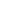 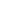 